Faculty Members TemplateFull Name Full Name Ibrahim Hassan EltawamIbrahim Hassan EltawamIbrahim Hassan EltawamIbrahim Hassan Eltawam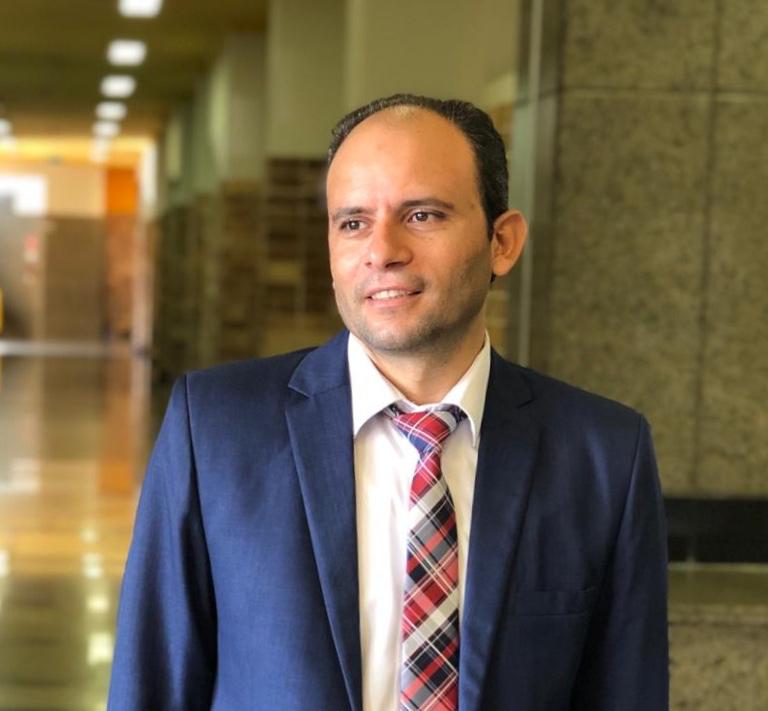 ابراهيم حسن التوامابراهيم حسن التوامابراهيم حسن التوامابراهيم حسن التوامالإسم الإسم Job Title Job Title Assistant ProfessorAssistant ProfessorAssistant ProfessorAssistant Professorأستاذ مساعدأستاذ مساعدأستاذ مساعدأستاذ مساعدالمسمى الوظيفى المسمى الوظيفى Department Department JournalismJournalismالصحافة الصحافة الصحافة الصحافة القسمOffice Noرقم المكتب   Office Noرقم المكتب   G511G511Extension. No.رقم التليفون الداخلىExtension. No.رقم التليفون الداخلىPUA-Mailالبريد الإلكترونىPUA-Mailالبريد الإلكترونىIbrahim.eltawam@pua.edu.egIbrahim.eltawam@pua.edu.egGoogle Scholar Account (URL)رابط الحساب الشخصى Google Scholar Account (URL)رابط الحساب الشخصى ORCID Account (URL)رابط الحساب الشخصىORCID Account (URL)رابط الحساب الشخصىLinkedIn Account (URL)رابط الحساب الشخصىLinkedIn Account (URL)رابط الحساب الشخصىShort Biography(It should be of two paragraphs at maximum, not exceeding five lines for each)Short Biography(It should be of two paragraphs at maximum, not exceeding five lines for each)PhD in Mass Communication - Journalism - Ain Shams University 2012»Master of Media. Journalism - Ain Shams University - (Grade: Excellent 2008)»Bachelor of Specific Education - Department and Mass Communication 2002 - Mansoura University (Grade: Very good - the first).PhD in Mass Communication - Journalism - Ain Shams University 2012»Master of Media. Journalism - Ain Shams University - (Grade: Excellent 2008)»Bachelor of Specific Education - Department and Mass Communication 2002 - Mansoura University (Grade: Very good - the first).PhD in Mass Communication - Journalism - Ain Shams University 2012»Master of Media. Journalism - Ain Shams University - (Grade: Excellent 2008)»Bachelor of Specific Education - Department and Mass Communication 2002 - Mansoura University (Grade: Very good - the first).PhD in Mass Communication - Journalism - Ain Shams University 2012»Master of Media. Journalism - Ain Shams University - (Grade: Excellent 2008)»Bachelor of Specific Education - Department and Mass Communication 2002 - Mansoura University (Grade: Very good - the first).PhD in Mass Communication - Journalism - Ain Shams University 2012»Master of Media. Journalism - Ain Shams University - (Grade: Excellent 2008)»Bachelor of Specific Education - Department and Mass Communication 2002 - Mansoura University (Grade: Very good - the first).PhD in Mass Communication - Journalism - Ain Shams University 2012»Master of Media. Journalism - Ain Shams University - (Grade: Excellent 2008)»Bachelor of Specific Education - Department and Mass Communication 2002 - Mansoura University (Grade: Very good - the first).PhD in Mass Communication - Journalism - Ain Shams University 2012»Master of Media. Journalism - Ain Shams University - (Grade: Excellent 2008)»Bachelor of Specific Education - Department and Mass Communication 2002 - Mansoura University (Grade: Very good - the first).دكتوراه الفلسفة  في الإعلام - صحافة–  جامعة عين شمس 2012 ماجستير الإعلام . صحافة–   جامعة عين شمس – (التقدير: ممتاز  2008 )بكالوريوس التربية النوعية –  قسم وسائل الاتصال2002- جامعة المنصورة ( التقدير :  جيد جدا - الأول ).دكتوراه الفلسفة  في الإعلام - صحافة–  جامعة عين شمس 2012 ماجستير الإعلام . صحافة–   جامعة عين شمس – (التقدير: ممتاز  2008 )بكالوريوس التربية النوعية –  قسم وسائل الاتصال2002- جامعة المنصورة ( التقدير :  جيد جدا - الأول ).دكتوراه الفلسفة  في الإعلام - صحافة–  جامعة عين شمس 2012 ماجستير الإعلام . صحافة–   جامعة عين شمس – (التقدير: ممتاز  2008 )بكالوريوس التربية النوعية –  قسم وسائل الاتصال2002- جامعة المنصورة ( التقدير :  جيد جدا - الأول ).دكتوراه الفلسفة  في الإعلام - صحافة–  جامعة عين شمس 2012 ماجستير الإعلام . صحافة–   جامعة عين شمس – (التقدير: ممتاز  2008 )بكالوريوس التربية النوعية –  قسم وسائل الاتصال2002- جامعة المنصورة ( التقدير :  جيد جدا - الأول ).دكتوراه الفلسفة  في الإعلام - صحافة–  جامعة عين شمس 2012 ماجستير الإعلام . صحافة–   جامعة عين شمس – (التقدير: ممتاز  2008 )بكالوريوس التربية النوعية –  قسم وسائل الاتصال2002- جامعة المنصورة ( التقدير :  جيد جدا - الأول ).دكتوراه الفلسفة  في الإعلام - صحافة–  جامعة عين شمس 2012 ماجستير الإعلام . صحافة–   جامعة عين شمس – (التقدير: ممتاز  2008 )بكالوريوس التربية النوعية –  قسم وسائل الاتصال2002- جامعة المنصورة ( التقدير :  جيد جدا - الأول ).دكتوراه الفلسفة  في الإعلام - صحافة–  جامعة عين شمس 2012 ماجستير الإعلام . صحافة–   جامعة عين شمس – (التقدير: ممتاز  2008 )بكالوريوس التربية النوعية –  قسم وسائل الاتصال2002- جامعة المنصورة ( التقدير :  جيد جدا - الأول ).السيرة الذاتية يجب أن لاتزيد السيرة الذاتية عن فقرتين على أن لا تتعدى كل فقرة خمسة أسطر. السيرة الذاتية يجب أن لاتزيد السيرة الذاتية عن فقرتين على أن لا تتعدى كل فقرة خمسة أسطر. Fields of Interest Electronic journalism and digital publishingNew forms of journalism (video journalism - podcast journalism - data and infographic journalism - Artificial Intelligence and Automated Press- mobile phone journalism) Electronic journalism and digital publishingNew forms of journalism (video journalism - podcast journalism - data and infographic journalism - Artificial Intelligence and Automated Press- mobile phone journalism) Electronic journalism and digital publishingNew forms of journalism (video journalism - podcast journalism - data and infographic journalism - Artificial Intelligence and Automated Press- mobile phone journalism)الصحافة الالكترونية الأشكال المستحدثة في مجال الصحافة ( صحافة الفيديو – صحافة البودكاست – صحافة البيانات والانفوجراف – الذكاء الاصطناعي والصحافة الآلية – صحافة الهاتف المحمول )الصحافة الالكترونية الأشكال المستحدثة في مجال الصحافة ( صحافة الفيديو – صحافة البودكاست – صحافة البيانات والانفوجراف – الذكاء الاصطناعي والصحافة الآلية – صحافة الهاتف المحمول )الصحافة الالكترونية الأشكال المستحدثة في مجال الصحافة ( صحافة الفيديو – صحافة البودكاست – صحافة البيانات والانفوجراف – الذكاء الاصطناعي والصحافة الآلية – صحافة الهاتف المحمول )مجالات إهتمام الباحث العلميةمجالات إهتمام الباحث العلميةPrevious ExperiencePosition Position Position Position Starting DateStarting DateEnding DateEnding DatePrevious Experienceتاريخ إنتهاء التعينتاريخ التعينتاريخ التعينالوظيفةالوظيفةالوظيفةالوظيفةالخبرات السابقة  الخبرات السابقة  31/ 8 /20201/ 6/ 20201/ 6/ 2020أستاذ مساعد بكلية الاعلام جامعة سيناءأستاذ مساعد بكلية الاعلام جامعة سيناءأستاذ مساعد بكلية الاعلام جامعة سيناءأستاذ مساعد بكلية الاعلام جامعة سيناءالخبرات السابقة  الخبرات السابقة  31/ 5/ 20202/10/ 20122/10/ 2012مدرس الصحافة بكلية الاعلام جامعة سيناء مدرس الصحافة بكلية الاعلام جامعة سيناء مدرس الصحافة بكلية الاعلام جامعة سيناء مدرس الصحافة بكلية الاعلام جامعة سيناء الخبرات السابقة  الخبرات السابقة  201420132013المدير التنفيذي لوحدة ضمان الجودة بكلية الاعلام جامعة سيناء .المدير التنفيذي لوحدة ضمان الجودة بكلية الاعلام جامعة سيناء .المدير التنفيذي لوحدة ضمان الجودة بكلية الاعلام جامعة سيناء .المدير التنفيذي لوحدة ضمان الجودة بكلية الاعلام جامعة سيناء .الخبرات السابقة  الخبرات السابقة  202020122012عضو مجلس كلية الاعلام جامعة سيناء 2012 و(أمين سر المجلس).عضو مجلس كلية الاعلام جامعة سيناء 2012 و(أمين سر المجلس).عضو مجلس كلية الاعلام جامعة سيناء 2012 و(أمين سر المجلس).عضو مجلس كلية الاعلام جامعة سيناء 2012 و(أمين سر المجلس).الخبرات السابقة  الخبرات السابقة  201820122012عضو كنترول كلية الاعلام جامعة سيناء  سكرتير تحرير جريدة الفيروزعضو لجنة المكتبات بجامعة سيناءعضو كنترول كلية الاعلام جامعة سيناء  سكرتير تحرير جريدة الفيروزعضو لجنة المكتبات بجامعة سيناءعضو كنترول كلية الاعلام جامعة سيناء  سكرتير تحرير جريدة الفيروزعضو لجنة المكتبات بجامعة سيناءعضو كنترول كلية الاعلام جامعة سيناء  سكرتير تحرير جريدة الفيروزعضو لجنة المكتبات بجامعة سيناءالخبرات السابقة  الخبرات السابقة  201020042004أخصائي علاقات عامة بدليل مصر السياحي.مندوب صحفي لجريدة أصول بوزارة السياحة.المسئول عن تحرير القسم العربي بالمجلة السياحية.محرر صحفي بجريدة نهضة مصر.محرر صحفي بجريدة السياسي العربي – وجريدة أحداث اليوم الإقليمية (بنها)أخصائي علاقات عامة بدليل مصر السياحي.مندوب صحفي لجريدة أصول بوزارة السياحة.المسئول عن تحرير القسم العربي بالمجلة السياحية.محرر صحفي بجريدة نهضة مصر.محرر صحفي بجريدة السياسي العربي – وجريدة أحداث اليوم الإقليمية (بنها)أخصائي علاقات عامة بدليل مصر السياحي.مندوب صحفي لجريدة أصول بوزارة السياحة.المسئول عن تحرير القسم العربي بالمجلة السياحية.محرر صحفي بجريدة نهضة مصر.محرر صحفي بجريدة السياسي العربي – وجريدة أحداث اليوم الإقليمية (بنها)أخصائي علاقات عامة بدليل مصر السياحي.مندوب صحفي لجريدة أصول بوزارة السياحة.المسئول عن تحرير القسم العربي بالمجلة السياحية.محرر صحفي بجريدة نهضة مصر.محرر صحفي بجريدة السياسي العربي – وجريدة أحداث اليوم الإقليمية (بنها)الخبرات السابقة  الخبرات السابقة  Scientific Activities Scientific Activities Scientific Activities Scientific Activities Scientific Activities Scientific Activities Scientific Activities DateDateScientific Activities التاريخالنشاطالنشاطالنشاطالنشاطالنشاطالنشاطالانشطة العلميةالانشطة العلميةالمؤتمر العلمي الثالث للجنة قطاع الاعلام " تطوير الدراسات الإعلامية وتحديات التوظيف" 4- 12- 2019ندوة إشكاليات البحث الإعلامي: معهد الجزيرة العالي للاعلام 22/4/ 2019 المؤتمر العلمي الدولي الخامس والعشرون لكلية الاعلام ، جامعة القاهرة، صناعة الإعلام في ظل الفرص والتحديات التكنولوجية والاستثمارية،16- 17/ 4 /2019 مشاركا ببحث.القاء محاضرة حول الارشاد الأكاديمي والساعات المعتمدة للطلاب الجدد بكلية الاعلام مع بداية الدراسة كل عام . دورة الصحافة الاستقصائية . منصة إدراك وشبكة أريج للصحافة الاستقصائية أون لاين . أكتوبر 2020.دورة الأمن القومي والدراسات الاستراتيجية، أكاديمية ناصر العسكرية، كلية الدفاع الوطنى في الفترة من 12-4: 23-4 -2019  دورة تدريبية وورشة عمل  " توصيف البرامج والمقررات الدراسية" الهيئة القومية لضمان الجودة والتعليم 17- 18 -19 /12/2019دورة تدريبية " تنظيم المؤتمرات العلمية – مركز التطوير والتدريب – جامعة عين شمس.12-13/2/2019.دورة تدريبية وورشة عمل حول (التقويم الذاتي لمؤسسات التعليم العالي) الهيئة القومية  لضمان وجودة التعليم. 2016/12 / 23-22-21 .ندوة (معايير الجودة في التعليم الاعلامي بين المحلية والعالمية) جمعية كليات الاعلام العربية  .بكلية الاعلام  جامعة القاهرة . ممثلا لكلية تكنولوجيا الاعلام جامعة سيناء.28/ 11/ 2016. دورة تدريبية وورشة عمل حول (التخطيط الاستراتيجي) . الهيئة القومية لضمان وجودة التعليم   المشاركة فى منتدى الشباب بجامعة سيناء بالاشتراك مع وزارة الشباب والرياضة. 2016  مقررا للجنة صياغة التوصيات.    المشاركة في ندوة عن اعداد ورقة الامتحان بأسلوب (M.C.Q): مركز ضمان الجودة بجامعة سيناء. 9/9/2012.المشاركة في ندوة عن الارشاد الأكاديمي والساعات المعتمدة مركز ضمان الجودة بجامعة سيناء. 10/9/2012.القاء ندوة عن دور وسائل الاعلام في دعم المشاركة السياسية بمركز الاعلام بالعريش – الهيئة العامة للاستعلامات 8- 4- 2013.المؤتمر العلمي الثالث للجنة قطاع الاعلام " تطوير الدراسات الإعلامية وتحديات التوظيف" 4- 12- 2019ندوة إشكاليات البحث الإعلامي: معهد الجزيرة العالي للاعلام 22/4/ 2019 المؤتمر العلمي الدولي الخامس والعشرون لكلية الاعلام ، جامعة القاهرة، صناعة الإعلام في ظل الفرص والتحديات التكنولوجية والاستثمارية،16- 17/ 4 /2019 مشاركا ببحث.القاء محاضرة حول الارشاد الأكاديمي والساعات المعتمدة للطلاب الجدد بكلية الاعلام مع بداية الدراسة كل عام . دورة الصحافة الاستقصائية . منصة إدراك وشبكة أريج للصحافة الاستقصائية أون لاين . أكتوبر 2020.دورة الأمن القومي والدراسات الاستراتيجية، أكاديمية ناصر العسكرية، كلية الدفاع الوطنى في الفترة من 12-4: 23-4 -2019  دورة تدريبية وورشة عمل  " توصيف البرامج والمقررات الدراسية" الهيئة القومية لضمان الجودة والتعليم 17- 18 -19 /12/2019دورة تدريبية " تنظيم المؤتمرات العلمية – مركز التطوير والتدريب – جامعة عين شمس.12-13/2/2019.دورة تدريبية وورشة عمل حول (التقويم الذاتي لمؤسسات التعليم العالي) الهيئة القومية  لضمان وجودة التعليم. 2016/12 / 23-22-21 .ندوة (معايير الجودة في التعليم الاعلامي بين المحلية والعالمية) جمعية كليات الاعلام العربية  .بكلية الاعلام  جامعة القاهرة . ممثلا لكلية تكنولوجيا الاعلام جامعة سيناء.28/ 11/ 2016. دورة تدريبية وورشة عمل حول (التخطيط الاستراتيجي) . الهيئة القومية لضمان وجودة التعليم   المشاركة فى منتدى الشباب بجامعة سيناء بالاشتراك مع وزارة الشباب والرياضة. 2016  مقررا للجنة صياغة التوصيات.    المشاركة في ندوة عن اعداد ورقة الامتحان بأسلوب (M.C.Q): مركز ضمان الجودة بجامعة سيناء. 9/9/2012.المشاركة في ندوة عن الارشاد الأكاديمي والساعات المعتمدة مركز ضمان الجودة بجامعة سيناء. 10/9/2012.القاء ندوة عن دور وسائل الاعلام في دعم المشاركة السياسية بمركز الاعلام بالعريش – الهيئة العامة للاستعلامات 8- 4- 2013.المؤتمر العلمي الثالث للجنة قطاع الاعلام " تطوير الدراسات الإعلامية وتحديات التوظيف" 4- 12- 2019ندوة إشكاليات البحث الإعلامي: معهد الجزيرة العالي للاعلام 22/4/ 2019 المؤتمر العلمي الدولي الخامس والعشرون لكلية الاعلام ، جامعة القاهرة، صناعة الإعلام في ظل الفرص والتحديات التكنولوجية والاستثمارية،16- 17/ 4 /2019 مشاركا ببحث.القاء محاضرة حول الارشاد الأكاديمي والساعات المعتمدة للطلاب الجدد بكلية الاعلام مع بداية الدراسة كل عام . دورة الصحافة الاستقصائية . منصة إدراك وشبكة أريج للصحافة الاستقصائية أون لاين . أكتوبر 2020.دورة الأمن القومي والدراسات الاستراتيجية، أكاديمية ناصر العسكرية، كلية الدفاع الوطنى في الفترة من 12-4: 23-4 -2019  دورة تدريبية وورشة عمل  " توصيف البرامج والمقررات الدراسية" الهيئة القومية لضمان الجودة والتعليم 17- 18 -19 /12/2019دورة تدريبية " تنظيم المؤتمرات العلمية – مركز التطوير والتدريب – جامعة عين شمس.12-13/2/2019.دورة تدريبية وورشة عمل حول (التقويم الذاتي لمؤسسات التعليم العالي) الهيئة القومية  لضمان وجودة التعليم. 2016/12 / 23-22-21 .ندوة (معايير الجودة في التعليم الاعلامي بين المحلية والعالمية) جمعية كليات الاعلام العربية  .بكلية الاعلام  جامعة القاهرة . ممثلا لكلية تكنولوجيا الاعلام جامعة سيناء.28/ 11/ 2016. دورة تدريبية وورشة عمل حول (التخطيط الاستراتيجي) . الهيئة القومية لضمان وجودة التعليم   المشاركة فى منتدى الشباب بجامعة سيناء بالاشتراك مع وزارة الشباب والرياضة. 2016  مقررا للجنة صياغة التوصيات.    المشاركة في ندوة عن اعداد ورقة الامتحان بأسلوب (M.C.Q): مركز ضمان الجودة بجامعة سيناء. 9/9/2012.المشاركة في ندوة عن الارشاد الأكاديمي والساعات المعتمدة مركز ضمان الجودة بجامعة سيناء. 10/9/2012.القاء ندوة عن دور وسائل الاعلام في دعم المشاركة السياسية بمركز الاعلام بالعريش – الهيئة العامة للاستعلامات 8- 4- 2013.المؤتمر العلمي الثالث للجنة قطاع الاعلام " تطوير الدراسات الإعلامية وتحديات التوظيف" 4- 12- 2019ندوة إشكاليات البحث الإعلامي: معهد الجزيرة العالي للاعلام 22/4/ 2019 المؤتمر العلمي الدولي الخامس والعشرون لكلية الاعلام ، جامعة القاهرة، صناعة الإعلام في ظل الفرص والتحديات التكنولوجية والاستثمارية،16- 17/ 4 /2019 مشاركا ببحث.القاء محاضرة حول الارشاد الأكاديمي والساعات المعتمدة للطلاب الجدد بكلية الاعلام مع بداية الدراسة كل عام . دورة الصحافة الاستقصائية . منصة إدراك وشبكة أريج للصحافة الاستقصائية أون لاين . أكتوبر 2020.دورة الأمن القومي والدراسات الاستراتيجية، أكاديمية ناصر العسكرية، كلية الدفاع الوطنى في الفترة من 12-4: 23-4 -2019  دورة تدريبية وورشة عمل  " توصيف البرامج والمقررات الدراسية" الهيئة القومية لضمان الجودة والتعليم 17- 18 -19 /12/2019دورة تدريبية " تنظيم المؤتمرات العلمية – مركز التطوير والتدريب – جامعة عين شمس.12-13/2/2019.دورة تدريبية وورشة عمل حول (التقويم الذاتي لمؤسسات التعليم العالي) الهيئة القومية  لضمان وجودة التعليم. 2016/12 / 23-22-21 .ندوة (معايير الجودة في التعليم الاعلامي بين المحلية والعالمية) جمعية كليات الاعلام العربية  .بكلية الاعلام  جامعة القاهرة . ممثلا لكلية تكنولوجيا الاعلام جامعة سيناء.28/ 11/ 2016. دورة تدريبية وورشة عمل حول (التخطيط الاستراتيجي) . الهيئة القومية لضمان وجودة التعليم   المشاركة فى منتدى الشباب بجامعة سيناء بالاشتراك مع وزارة الشباب والرياضة. 2016  مقررا للجنة صياغة التوصيات.    المشاركة في ندوة عن اعداد ورقة الامتحان بأسلوب (M.C.Q): مركز ضمان الجودة بجامعة سيناء. 9/9/2012.المشاركة في ندوة عن الارشاد الأكاديمي والساعات المعتمدة مركز ضمان الجودة بجامعة سيناء. 10/9/2012.القاء ندوة عن دور وسائل الاعلام في دعم المشاركة السياسية بمركز الاعلام بالعريش – الهيئة العامة للاستعلامات 8- 4- 2013.المؤتمر العلمي الثالث للجنة قطاع الاعلام " تطوير الدراسات الإعلامية وتحديات التوظيف" 4- 12- 2019ندوة إشكاليات البحث الإعلامي: معهد الجزيرة العالي للاعلام 22/4/ 2019 المؤتمر العلمي الدولي الخامس والعشرون لكلية الاعلام ، جامعة القاهرة، صناعة الإعلام في ظل الفرص والتحديات التكنولوجية والاستثمارية،16- 17/ 4 /2019 مشاركا ببحث.القاء محاضرة حول الارشاد الأكاديمي والساعات المعتمدة للطلاب الجدد بكلية الاعلام مع بداية الدراسة كل عام . دورة الصحافة الاستقصائية . منصة إدراك وشبكة أريج للصحافة الاستقصائية أون لاين . أكتوبر 2020.دورة الأمن القومي والدراسات الاستراتيجية، أكاديمية ناصر العسكرية، كلية الدفاع الوطنى في الفترة من 12-4: 23-4 -2019  دورة تدريبية وورشة عمل  " توصيف البرامج والمقررات الدراسية" الهيئة القومية لضمان الجودة والتعليم 17- 18 -19 /12/2019دورة تدريبية " تنظيم المؤتمرات العلمية – مركز التطوير والتدريب – جامعة عين شمس.12-13/2/2019.دورة تدريبية وورشة عمل حول (التقويم الذاتي لمؤسسات التعليم العالي) الهيئة القومية  لضمان وجودة التعليم. 2016/12 / 23-22-21 .ندوة (معايير الجودة في التعليم الاعلامي بين المحلية والعالمية) جمعية كليات الاعلام العربية  .بكلية الاعلام  جامعة القاهرة . ممثلا لكلية تكنولوجيا الاعلام جامعة سيناء.28/ 11/ 2016. دورة تدريبية وورشة عمل حول (التخطيط الاستراتيجي) . الهيئة القومية لضمان وجودة التعليم   المشاركة فى منتدى الشباب بجامعة سيناء بالاشتراك مع وزارة الشباب والرياضة. 2016  مقررا للجنة صياغة التوصيات.    المشاركة في ندوة عن اعداد ورقة الامتحان بأسلوب (M.C.Q): مركز ضمان الجودة بجامعة سيناء. 9/9/2012.المشاركة في ندوة عن الارشاد الأكاديمي والساعات المعتمدة مركز ضمان الجودة بجامعة سيناء. 10/9/2012.القاء ندوة عن دور وسائل الاعلام في دعم المشاركة السياسية بمركز الاعلام بالعريش – الهيئة العامة للاستعلامات 8- 4- 2013.المؤتمر العلمي الثالث للجنة قطاع الاعلام " تطوير الدراسات الإعلامية وتحديات التوظيف" 4- 12- 2019ندوة إشكاليات البحث الإعلامي: معهد الجزيرة العالي للاعلام 22/4/ 2019 المؤتمر العلمي الدولي الخامس والعشرون لكلية الاعلام ، جامعة القاهرة، صناعة الإعلام في ظل الفرص والتحديات التكنولوجية والاستثمارية،16- 17/ 4 /2019 مشاركا ببحث.القاء محاضرة حول الارشاد الأكاديمي والساعات المعتمدة للطلاب الجدد بكلية الاعلام مع بداية الدراسة كل عام . دورة الصحافة الاستقصائية . منصة إدراك وشبكة أريج للصحافة الاستقصائية أون لاين . أكتوبر 2020.دورة الأمن القومي والدراسات الاستراتيجية، أكاديمية ناصر العسكرية، كلية الدفاع الوطنى في الفترة من 12-4: 23-4 -2019  دورة تدريبية وورشة عمل  " توصيف البرامج والمقررات الدراسية" الهيئة القومية لضمان الجودة والتعليم 17- 18 -19 /12/2019دورة تدريبية " تنظيم المؤتمرات العلمية – مركز التطوير والتدريب – جامعة عين شمس.12-13/2/2019.دورة تدريبية وورشة عمل حول (التقويم الذاتي لمؤسسات التعليم العالي) الهيئة القومية  لضمان وجودة التعليم. 2016/12 / 23-22-21 .ندوة (معايير الجودة في التعليم الاعلامي بين المحلية والعالمية) جمعية كليات الاعلام العربية  .بكلية الاعلام  جامعة القاهرة . ممثلا لكلية تكنولوجيا الاعلام جامعة سيناء.28/ 11/ 2016. دورة تدريبية وورشة عمل حول (التخطيط الاستراتيجي) . الهيئة القومية لضمان وجودة التعليم   المشاركة فى منتدى الشباب بجامعة سيناء بالاشتراك مع وزارة الشباب والرياضة. 2016  مقررا للجنة صياغة التوصيات.    المشاركة في ندوة عن اعداد ورقة الامتحان بأسلوب (M.C.Q): مركز ضمان الجودة بجامعة سيناء. 9/9/2012.المشاركة في ندوة عن الارشاد الأكاديمي والساعات المعتمدة مركز ضمان الجودة بجامعة سيناء. 10/9/2012.القاء ندوة عن دور وسائل الاعلام في دعم المشاركة السياسية بمركز الاعلام بالعريش – الهيئة العامة للاستعلامات 8- 4- 2013.الانشطة العلميةالانشطة العلميةAwards & Prizes  Awards & Prizes Awards & Prizes Awards & Prizes Awards & Prizes Awards & Prizes Awards & Prizes DateDateAwards & Prizes  التاريخالجوائز العلميةالجوائز العلميةالجوائز العلميةالجوائز العلميةالجوائز العلميةالجوائز العلميةالجوائز العلميةالجوائز العلمية تكريم كلية الاعلام جامعة القاهرة للمشاركة في المؤتمر العلمي الدولي الخامس والعشرون لكلية الاعلام ، جامعة القاهرة، صناعة الإعلام في ظل الفرص والتحديات التكنولوجية والاستثمارية،16- 17/ 4 /2019 تكريم من جمعية كليات الاعلام العربية للمشاركة في ندوة (معايير الجودة في التعليم الاعلامي بين المحلية والعالمية) جمعية كليات الاعلام العربية  .بكلية الاعلام  جامعة القاهرة . ممثلا لكلية تكنولوجيا الاعلام جامعة سيناء.28/ 11/ 2016. تكريم محافظة الدقهلية في احتفالات المحافظة بالمهرجان الثقافي السنوي 2002 (تكريم أوائل الجامعة)تكريم جامعة سيناء في اطار الاحتفال بختام الأنشطة الطلابية .تكريم كلية الاعلام جامعة سيناء للاشراف على مشروعات التخرج قسم الصحافة.تكريم جامعة سيناء للاشراف على الاعمال الثقافية (المقال) المشاركة في مسابقة ابداع 5. تكريم كلية الاعلام جامعة القاهرة للمشاركة في المؤتمر العلمي الدولي الخامس والعشرون لكلية الاعلام ، جامعة القاهرة، صناعة الإعلام في ظل الفرص والتحديات التكنولوجية والاستثمارية،16- 17/ 4 /2019 تكريم من جمعية كليات الاعلام العربية للمشاركة في ندوة (معايير الجودة في التعليم الاعلامي بين المحلية والعالمية) جمعية كليات الاعلام العربية  .بكلية الاعلام  جامعة القاهرة . ممثلا لكلية تكنولوجيا الاعلام جامعة سيناء.28/ 11/ 2016. تكريم محافظة الدقهلية في احتفالات المحافظة بالمهرجان الثقافي السنوي 2002 (تكريم أوائل الجامعة)تكريم جامعة سيناء في اطار الاحتفال بختام الأنشطة الطلابية .تكريم كلية الاعلام جامعة سيناء للاشراف على مشروعات التخرج قسم الصحافة.تكريم جامعة سيناء للاشراف على الاعمال الثقافية (المقال) المشاركة في مسابقة ابداع 5. تكريم كلية الاعلام جامعة القاهرة للمشاركة في المؤتمر العلمي الدولي الخامس والعشرون لكلية الاعلام ، جامعة القاهرة، صناعة الإعلام في ظل الفرص والتحديات التكنولوجية والاستثمارية،16- 17/ 4 /2019 تكريم من جمعية كليات الاعلام العربية للمشاركة في ندوة (معايير الجودة في التعليم الاعلامي بين المحلية والعالمية) جمعية كليات الاعلام العربية  .بكلية الاعلام  جامعة القاهرة . ممثلا لكلية تكنولوجيا الاعلام جامعة سيناء.28/ 11/ 2016. تكريم محافظة الدقهلية في احتفالات المحافظة بالمهرجان الثقافي السنوي 2002 (تكريم أوائل الجامعة)تكريم جامعة سيناء في اطار الاحتفال بختام الأنشطة الطلابية .تكريم كلية الاعلام جامعة سيناء للاشراف على مشروعات التخرج قسم الصحافة.تكريم جامعة سيناء للاشراف على الاعمال الثقافية (المقال) المشاركة في مسابقة ابداع 5. تكريم كلية الاعلام جامعة القاهرة للمشاركة في المؤتمر العلمي الدولي الخامس والعشرون لكلية الاعلام ، جامعة القاهرة، صناعة الإعلام في ظل الفرص والتحديات التكنولوجية والاستثمارية،16- 17/ 4 /2019 تكريم من جمعية كليات الاعلام العربية للمشاركة في ندوة (معايير الجودة في التعليم الاعلامي بين المحلية والعالمية) جمعية كليات الاعلام العربية  .بكلية الاعلام  جامعة القاهرة . ممثلا لكلية تكنولوجيا الاعلام جامعة سيناء.28/ 11/ 2016. تكريم محافظة الدقهلية في احتفالات المحافظة بالمهرجان الثقافي السنوي 2002 (تكريم أوائل الجامعة)تكريم جامعة سيناء في اطار الاحتفال بختام الأنشطة الطلابية .تكريم كلية الاعلام جامعة سيناء للاشراف على مشروعات التخرج قسم الصحافة.تكريم جامعة سيناء للاشراف على الاعمال الثقافية (المقال) المشاركة في مسابقة ابداع 5. تكريم كلية الاعلام جامعة القاهرة للمشاركة في المؤتمر العلمي الدولي الخامس والعشرون لكلية الاعلام ، جامعة القاهرة، صناعة الإعلام في ظل الفرص والتحديات التكنولوجية والاستثمارية،16- 17/ 4 /2019 تكريم من جمعية كليات الاعلام العربية للمشاركة في ندوة (معايير الجودة في التعليم الاعلامي بين المحلية والعالمية) جمعية كليات الاعلام العربية  .بكلية الاعلام  جامعة القاهرة . ممثلا لكلية تكنولوجيا الاعلام جامعة سيناء.28/ 11/ 2016. تكريم محافظة الدقهلية في احتفالات المحافظة بالمهرجان الثقافي السنوي 2002 (تكريم أوائل الجامعة)تكريم جامعة سيناء في اطار الاحتفال بختام الأنشطة الطلابية .تكريم كلية الاعلام جامعة سيناء للاشراف على مشروعات التخرج قسم الصحافة.تكريم جامعة سيناء للاشراف على الاعمال الثقافية (المقال) المشاركة في مسابقة ابداع 5. تكريم كلية الاعلام جامعة القاهرة للمشاركة في المؤتمر العلمي الدولي الخامس والعشرون لكلية الاعلام ، جامعة القاهرة، صناعة الإعلام في ظل الفرص والتحديات التكنولوجية والاستثمارية،16- 17/ 4 /2019 تكريم من جمعية كليات الاعلام العربية للمشاركة في ندوة (معايير الجودة في التعليم الاعلامي بين المحلية والعالمية) جمعية كليات الاعلام العربية  .بكلية الاعلام  جامعة القاهرة . ممثلا لكلية تكنولوجيا الاعلام جامعة سيناء.28/ 11/ 2016. تكريم محافظة الدقهلية في احتفالات المحافظة بالمهرجان الثقافي السنوي 2002 (تكريم أوائل الجامعة)تكريم جامعة سيناء في اطار الاحتفال بختام الأنشطة الطلابية .تكريم كلية الاعلام جامعة سيناء للاشراف على مشروعات التخرج قسم الصحافة.تكريم جامعة سيناء للاشراف على الاعمال الثقافية (المقال) المشاركة في مسابقة ابداع 5.الجوائز العلميةالجوائز العلمية